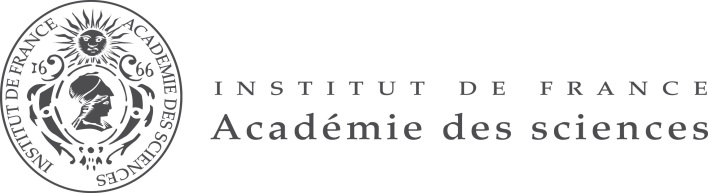 Séance publique du mardi 25 juin 2019 à 14h30"Les Grandes Avancées Françaises en Biologie présentées par leurs auteurs"Description et recommandationsObjectifs Cette initiative a deux objectifs :- 	Créer ou réactiver des liens et des échanges  entre l’ensemble  de la communauté scientifique française et l’Académie des sciences, et renforcer ainsi la place et le rôle de cette dernière dans le paysage scientifique de notre pays.- 	Valoriser  de  jeunes  chercheurs  engagés  dans  une  carrière  de  recherche  et  leur 	donner une occasion originale de se faire connaître.Lancé en 2006 par Pascale Cossart, cet événement sera pour la quatorzième fois répété en 2019. Chacun des lauréats recevra un prix de l’Académie des sciences d’un montant de 2500€ (doté par la Fondation Mergier Bourdeix).Présentation des avancées Les auteurs d’avancées scientifiques majeures en biologie publiées en 2018 ou 2019 dans des revues scientifiques de très haut niveau interviendront lors d’une séance publique exceptionnelle d’une durée de trois heures. Le candidat et son directeur de recherche s’engagent à participer à cette séance publique.La présentation de chacune des avancées comprendra :- 	une  introduction  par  le  directeur  de  recherche  (cinq  minutes  d’exposé)  qui replacera l’avancée dans un contexte général,- 	l'exposé  de  ses  résultats  par  le  jeune  chercheur/premier  auteur  de  la  publication 	(dix minutes),- 	dix minutes de débat.Il est instamment recommandé  aux orateurs  de s'exprimer rigoureusement  dans le temps imparti et de façon à ce que le message de la communication soit compréhensible par des non-spécialistes. Ces présentations auront lieu en Grande salle des séances de l'Institut de France. Elles seront filmées pour mise en ligne sur le site de l’Académie. Les premiers co-auteurs seront également invités à cette séance et recevront une médaille.Sélection des orateursLe formulaire de candidature, téléchargé à partir du site de l’Académie des sciences, (https://bit.ly/2yfsRbz)  sera renvoyé par voie électronique à Sèlay Diakité.Un comité composé de membres de l'Académie des sciences appartenant aux trois sections de biologie sélectionnera les candidats qui feront un exposé.Pour plus de renseignements :Sèlay DiakitéTél. 01 44 41 45 76 – selay.diakite@academie-sciences.fr